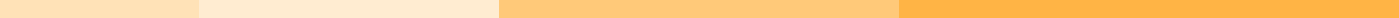 Real Estates Sales Proposal Letter[Your Company Letterhead]July 10, 2024Sarah Johnson
Property Manager
Sunrise Properties
5678 Sunset Blvd
Los Angeles, CA 90028Dear Sarah Johnson,Proposal for Real Estate Sales PartnershipI hope this letter finds you well. My name is Emily Brown, and I am the Senior Sales Consultant at Prime Realty Solutions. We are excited to present a proposal that we believe will significantly enhance your property sales efforts and drive substantial value for Sunrise Properties.At Prime Realty Solutions, we specialize in comprehensive real estate sales strategies that are tailored to meet the unique needs of property managers like you. Our team is dedicated to maximizing your property values, reducing time on the market, and providing exceptional service to your clients. We have a proven track record of success in the real estate market, and we are confident that we can deliver outstanding results for Sunrise Properties.Proposal Summary1. Objectives:Increase property sales by 25% within the next 12 monthsReduce average time on market by 20%Enhance market visibility and brand reputation2. Scope of Work:Detailed market analysis and property valuationCustomized marketing strategies including digital advertising, social media campaigns, and open housesProfessional photography and virtual toursBuyer qualification and negotiation supportComprehensive reporting and analytics3. Benefits:Increased property sales and revenueFaster turnover of propertiesEnhanced brand reputation and market presenceAccess to a wider network of potential buyers4. Pricing:Commission-based fee: 5% of the final sale price per propertyAdditional marketing package options available upon request5. Implementation Plan:Week 1-2: Initial consultation and market analysisWeek 3-4: Marketing strategy development and implementationOngoing: Property listings, open houses, and buyer engagementMonthly: Reporting and performance reviewWhy Choose Prime Realty Solutions?Expertise: Our team has extensive experience in the real estate market and a proven track record of successful property sales.Customization: We understand that every property and client is unique. Our solutions are tailored to meet the specific needs and challenges of your properties.Support: We offer comprehensive support throughout the sales process, ensuring a smooth transaction and exceptional client satisfaction.Next StepsWe would love to schedule a meeting to discuss this proposal in more detail and answer any questions you may have. Please let us know your availability, and we will arrange a convenient time.Thank you for considering Prime Realty Solutions as your sales partner. We look forward to the opportunity to work with Sunrise Properties and contribute to your continued success.Warm regards,Emily Brown
Senior Sales Consultant
Prime Realty Solutions
(555) 987-6543
emily.brown@primerealty.com
www.primerealty.com